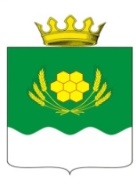 АДМИНИСТРАЦИЯ КУРТАМЫШСКОГО МУНИЦИПАЛЬНОГО ОКРУГА КУРГАНСКОЙ ОБЛАСТИПОСТАНОВЛЕНИЕот 19.01.2023 г. № 7               г. КуртамышОб участии во Всероссийском конкурсе лучших проектов создания комфортной городской среды в малых городах и исторических поселениях           В соответствии с постановлением Правительства Российской Федерации от 7 марта 2018 года №237 «Об утверждении правил предоставления средств государственной поддержки из федерального бюджета бюджетам субъектов Российской Федерации для поощрения муниципальных образований – победителей Всероссийского конкурса лучших проектов создания комфортной городской среды», статьей 39 Устава Куртамышского  муниципального округа Курганской области Администрация Куртамышского муниципального округа Курганской областиПОСТАНОВЛЯЕТ:Принять участие во Всероссийском конкурсе лучших проектов создания комфортной городской среды в 2023 году.Организовать прием предложений по выбору общественной территории, на которой будет реализовываться проект создания комфортной городской среды на территории города Куртамыша с 20 января 2023 года по 30 января 2023 года на следующих пунктах сбора:по электронной почте: kurtadm@yandex.ru, arh.kurtadm@yandex.ru;здание Администрации Куртамышского муниципального округа Курганской области (г. Куртамыш, ул. 22 Партсъезда, 40, каб. 45) понедельник – пятница с 8:00 до 12:00 и с 13:00 до 17:00;на официальном сайте Администрации Куртамышского муниципального округа Курганской области: http://www.region-kurtamysh.com/feedback/new.php;на официальных страницах Администрации Куртамышского муниципального округа Курганской области в социальных сетях https://vk.com/kurtadm, https://m.ok.ru/group/55122312691886.Создать общественную комиссию по реализации на территории города Куртамыша проекта создания комфортной городской среды согласно приложению к настоящему постановлению. Опубликовать настоящее постановление в информационном бюллетене «Куртамышский муниципальный округ: официально» и разместить на официальном сайте Администрации Куртамышского муниципального округа Курганской области.Контроль за исполнением настоящего постановления за собой.Глава Куртамышского муниципального округаКурганской области                                                                                                       А.Н. ГвоздевМальков Е.В.8(35249)21192Разослано по списку (см. оборот)СОСТАВобщественной комиссии по реализации на территории города Куртамыша проекта создания комфортной городской средыГвоздев А.Н. – Глава Куртамышского муниципального округа Курганской области, председатель комиссии.Киверин С.И. – руководитель отдела строительства Администрации Куртамышского муниципального округа Курганской области, заместитель председателя комиссии.Мальков Е.В. – главный специалист отдела строительства Администрации Куртамышского муниципального округа Курганской области, секретарь комиссии.Члены комиссии:Барышникова С.А. - председатель Координационного совета предпринимателей при Администрации Куртамышского муниципального округа Курганской области (по согласованию).Батуев С.В. – директор муниципального бюджетного учреждения культуры «Куртамышский краеведческий музей им. Н.Д. Томина».Булатова Г.В. – исполнительный секретарь Куртамышского местного отделения Партии «ЕДИНАЯ РОССИЯ» (по согласованию).Кочарина Н.Ф. - главный редактор газеты «Куртамышская Нива» (по согласованию).Кучин Н.Г. – председатель Думы Куртамышского муниципального округа Курганской области (по согласованию).Мишутин А.С. – заместитель Главы Куртамышского муниципального округа Курганской области по развитию территорий.Перевалова Я.Г. – руководитель отдела развития городских территорий Администрации Куртамышского муниципального округа Курганской области.Фролова И.Н. – председатель Общественной палаты Куртамышского района (по согласованию).Управляющий делами – руководитель аппарата Администрации Куртамышского муниципального округа Курганской области                                                Г.В. БулатоваПриложение к постановлению Администрации Куртамышского муниципального округа Курганской области от ___________№____ «Об участии во Всероссийском конкурсе лучших проектов создания комфортной городской среды в малых городах и исторических поселениях»